REQUERIMENTO NºAssunto: Solicita informações quanto a existência de recursos financeiros para a instalação de semáfaros e outras providências nos locais que especifica:Senhor Presidente,CONSIDERANDO as inúmeras dificuldades enfrentadas pelos motoristas e, principalmente pelos pedestres que transitam pela avenida que a Av. Marechal Castelo até as proximidades da Rotatória do Habib’s (Av. Senador Paulo Abreu);CONSIDERANDO que esta avenida que, embora conste ser de domínio do DER é mantida com  recursos municipais;CONSIDERANDO que devido ao fluxo intenso de carros, caminhões, e pedestres existem diversos pontos de riscos, por ser também o principal ponto de entrada e saída para as Rodovias Luciano Consoline e Constâncio Cintra;CONSIDERANDO que existem nas proximidades diversos comércios e hipermercados todos com grandes movimentos diários;CONSIDERANDO que este local necessita de maior atenção, já o que se tem verificado são medidas paliativas, as quais vem se mostrando insuficiente diante do aumento de tráfego pelo local,REQUEIRO, nos termos regimentais e após ouvido o Douto e Soberano Plenário, que seja oficiado ao Senhor Prefeito Municipal as questões abaixo elencadas:1 – O Departamento de Trânsito do Município tem algum  levantamento técnico do local para melhor fluidez do trâsito de veículos e pedestres?2 – Existe algum estudo para a implantação de semáforos na rotatória em frente a Concessionária Ford/Posto Segatto?3 – Existe algum estudo técnico para implantação de semáfaro na Rotatória em frente ao Habib’s/Shopping Móveis?4 – Existe algum estudo técnico feito pelo DER, de conhecimento do Poder Executivo para melhor disciplinar o trânsito no Local;5- Existe algum estudo técnico para a implantação de passarela de pedestres no local?SALA DAS SESSÕES, 03 de dezembro de 2018.LEILA BEDANIVereadora – PV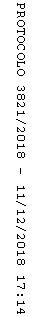 